附件2：会址地图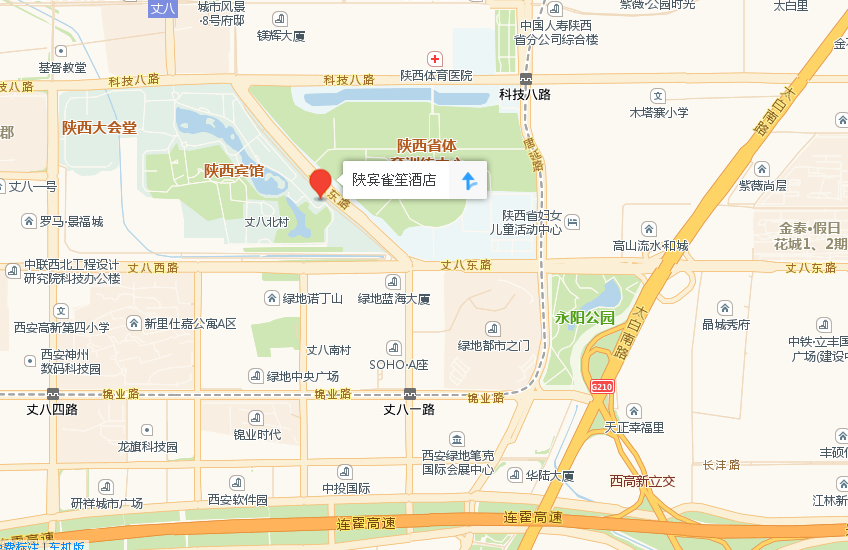 